 Załącznik nr  2 do Uchwały nr 140/2020 Zarządu Powiatu w Środzie Śląskiej z dnia 26 sierpnia 2020 r.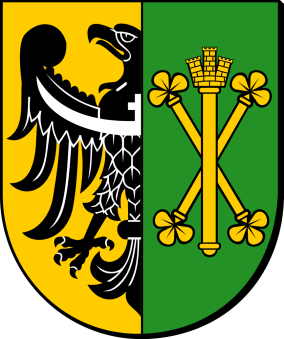 INFORMACJA O KSZTAŁTOWANIU SIĘ WIELOLETNIEJ PROGNOZY FINANSOWEJ POWIATU ŚREDZKIEGO  ZA I PÓŁROCZE 2020 ROKUI. Wynik budżetuNa dzień 30.06.2020 roku budżet zamknął się deficytem w wysokości 3 982 325,92 zł. W I półroczu 2020 roku zrealizowano przychody z wolnych środków jako nadwyżki środków pieniężnych na rachunku bieżącym wynikającej z rozliczeń kredytów i pożyczek z lat ubiegłych, które stanowią wartość 6 906 547,63 zł.Planowane rozchody budżetu wg stanu na dzień 30.06.2020 r. wynoszą 4 000 000,00 zł.II. Wielkość zadłużenia Zadłużenie Powiatu Średzkiego na dzień 30.06.2020 r. wynosi 13 306 816,93 zł, w tym:- zobowiązania z tytułu emisji obligacji komunalnych 11 915 000,00 zł- kredyt krótkoterminowy w rachunku bieżącym 1 391 816,93 złPoziom relacji długu do dochodów planowanych na dzień 30.06.2019 r. wynosi 19,71 %.Poziom obsługi długu osiągnął wartość 240 328,46  złDopuszczalny wskaźnik spłaty zobowiązań z art. 243 dla I półrocza 2020 ustalony w oparciu o średnią arytmetyczną z 3 poprzednich lat wynosi 14,98 %. Planowany wskaźnik łącznej spłaty zobowiązań do dochodów na I półrocze 2020 wynosi 11,31 %, a na dzień 30.06.2020 r. ukształtował się na poziomie  0,87 %.III. Przebieg realizacji przedsięwzięć: Realizacja przedsięwzięć przedstawia się w sposób następujący:Kształcenie zawodowe w Powiecie Średzkim – bliżej rynku pracyProjekt realizowany w okresie od 01.06.2019 do 31.05.2021 r. przez Powiatowy Zespół Szkół nr 1  oraz nr 2. Partnerem projektu jest firma Lean Tech Robert Markowiak.W ramach projektu realizowane będą staże zawodowe, szkolenia dla nauczycieli nauki zawodu, kursy zawodowe nadające dodatkowe uprawnienia dla uczniów, doradztwo edukacyjno-zawodowe, zajęcia specjalistyczne we współpracy z uczelniami. W ramach projektu doposażone zostaną również pracownie kształcenia zawodowego. W projekcie udział weźmie 150 uczniów i 15 nauczycieli.Wartość wydatków na dzień 30.06.2020 r. wynosi 12 886,25 zł, tj.56,5% wartości środków dla roku 2020Podpisane przez: 				Krzysztof Szałankiewicz– Starosta Powiatu ŚredzkiegoSebastian Burdzy- Wicestarosta Powiatu ŚredzkiegoJózef Chabraszewski – członek ZarząduCzesław Kaczmarek – członek ZarząduGrzegorz Pierzchalski – członek Zarząd